Antalya Film Forum’a Başvurular İçin Son GünlerGenç ve bağımsız sinemacıların heyecanla beklediği Antalya Film Forum’a başvurular bu hafta sona eriyor. 26 Ekim - 1 Kasım 2019 tarihleri arasında 56.sı gerçekleşecek Antalya Altın Portakal Film Festivali’nin düzenlediği ve Türkiye’nin en büyük sektörel destek platformu olan Antalya Film Forum, yönetmen, yapımcı ve senaristleri uluslararası film profesyonelleriyle buluşturacak. Antalya’da çekilecek bir filmi Sümer Tilmaç Antalya Film Destek Fonu ile destekleyen Antalya Film Forum, 9 projeye toplam 450 bin TL tutarında para ödülü verecek.Genç ve bağımsız sinemacıların heyecanla beklediği, yönetmen, yapımcı ve senaristleri uluslararası film profesyonelleriyle buluşturan Antalya Film Forum’a başvurular 6 Eylül Cuma günü sona eriyor. 26 Ekim - 1 Kasım 2019 tarihleri arasında düzenlenecek 56. Antalya Altın Portakal Film Festivali kapsamında gerçekleşecek Antalya Film Forum, bu yıl toplamda 450 bin TL para ödülü desteği sunacak.Sinema sektörü Antalya’da buluşacakYeni projelerin hayat geçirilmesinde Türkiye’deki en önemli fon ve networking platformu olan Antalya Film Forum, bu yıl 6. kez gerçekleşecek. Olena Yershova Yıldız yönetmenliğinde dört gün boyunca sürecek Forum, Kurmaca Pitching, Kurmaca Work in Progress, Belgesel Work in Progress başlıklarının yanı sıra, Antalya’yı bir film platosuna dönüştürmeyi amaçlayan Sümer Tilmaç Antalya Film Destek Fonu ile de sinemamıza olan desteğini sürdürecek. Ödüllü filmlere destek olduYapım süreci halen devam eden birçok filmin yanı sıra; Emin Alper’in geçtiğimiz günlerde Saraybosna’dan En İyi Yönetmen Ödülü ile döndüğü “Kız Kardeşler”, Banu Sıvacı’nın Sofya Film Festivali'nden En İyi Yönetmen Ödülü’nü kazandığı “Güvercin”, Tolga Karaçelik’in Sundance Film Festivali'nin Dünya Sineması bölümünde Jüri Büyük Ödülü’nü kazanan “Kelebekler”, Onur Saylak’ın East End Film Festivali'nde En İyi Film seçilen “Daha”, Vuslat Saraçoğlu’nun İstanbul Film Festivali’nde En İyi Film Ödülü kazanan “Borç” (Vuslat Saraçoğlu) ve Ayşe Toprak’ın İnsan Hakları ve En iyi Belgesel dallarında 10’dan fazla ödül kazanan “Mr. Gay Syria” gibi ulusal ve uluslararası festivallerde ödüllerle karşılanan birçok yerli yapımın yaratılmasına da önemli bir kapı açan Antalya Film Forum’a başvurular 6 Eylül’de sona erecek.Antalya Büyükşehir Belediye Başkanı Muhittin Böcek’in ev sahipliğinde düzenlenen 56. Antalya Altın Portakal Film Festivali’nin İdari Direktörlüğünü Cansel Çevikol Tuncer, yönetmenliğini Ahmet Boyacıoğlu, sanat yönetmenliğini Başak Emre üstleniyor.Başvurular ve ayrıntılı bilgi için: antalyaff.com/tr56. Antalya Altın Portakal Film Festivali26 Ekim - 1 Kasım 2019facebook.com/AntalyaFF twitter.com/antalyaffinstagram.com/antalyaff youtube.com/AntalyaFFANTALYA FİLM FORUMÖDÜLLERUzun Metraj Pitching (3x30.000 TL)	90.000 TLBelgesel Work in Progress (3x30.000 TL) 90.000 TLWork in Progress (80.000 + 40.000 TL) 120.000 TLSümer Tilmaç Antalya Destek Fonu 150.000 TL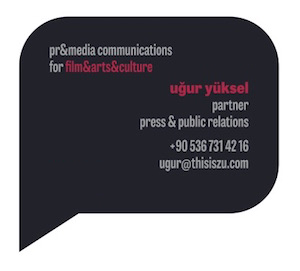 